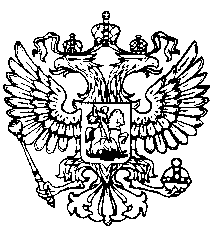 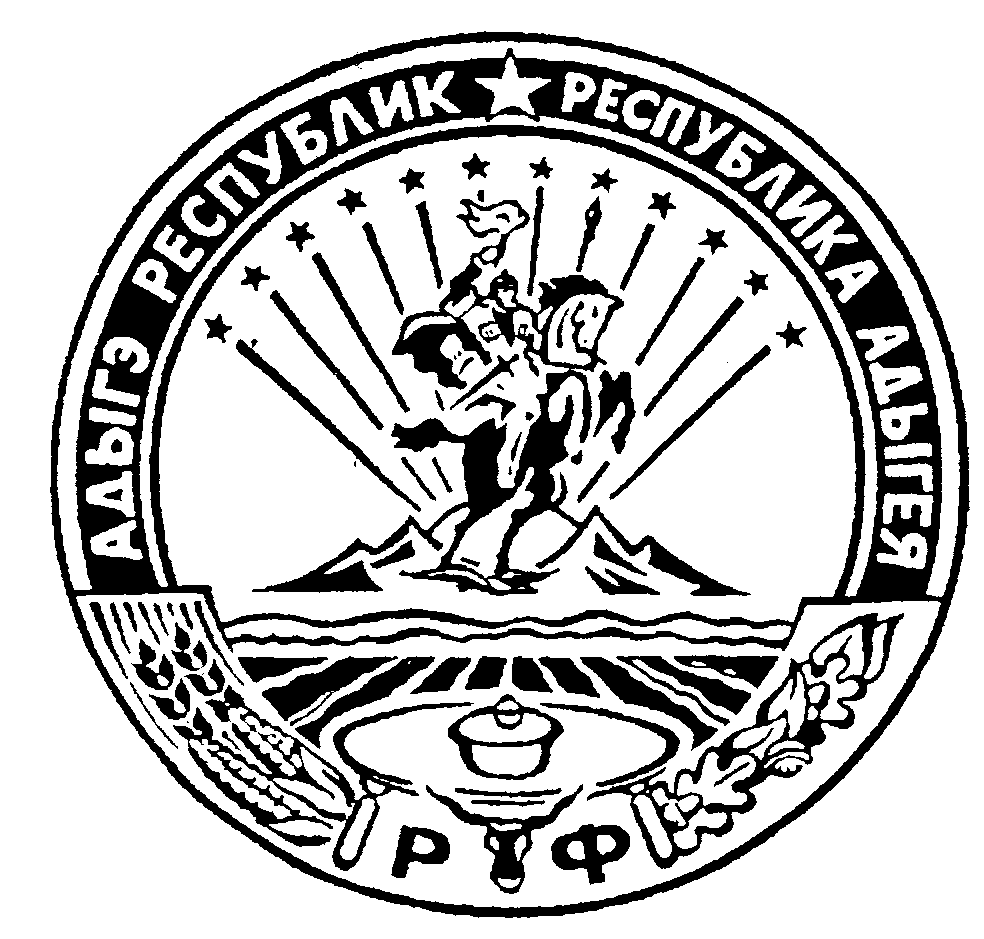                                   Российская Федерация                                      Республика Адыгея                                 Совет народных депутатов                               муниципального образования	            «Ходзинское сельское поселение»Р Е Ш Е Н И ЕСовета народных депутатов муниципального образования «Ходзинское сельское поселение»от «18»  апреля  2018 г.                        №20                                       а. Ходзь«Об  утверждении кандидатов в составМолодёжного Парламента при Совете-Хасэ Республики Адыгея       В целях повышения эффективности реализации молодежной политики, содействия развитию социально-экономической и политической активности в молодежной среде, подготовки и продвижения социально активных молодых людей к политической и общественной деятельности, Совет народных депутатов муниципального образования «Ходзинское сельское поселение» РЕШИЛ:1. Утвердить кандидатуру  Курмалиева Хазрета Магамедовича в состав Молодежного парламента при Совете-Хасэ Республики Адыгея.2. Направить настоящее решение в Совет-Хасэ Республики Адыгея3. Данное решение обнародовать в газете «Кошехабльские вести» и на официальном сайте администрации Ходзинского сельского поселения.Глава МО «Ходзинское сельское поселение»                              Р.М.Тлостнаков                            